Present: Nena, Liz, Katy, Matt, Wendy, Ashley, Shane, Bruce, Bruno, JohnEFOG Presence onsite: 2/21/22-2/27/22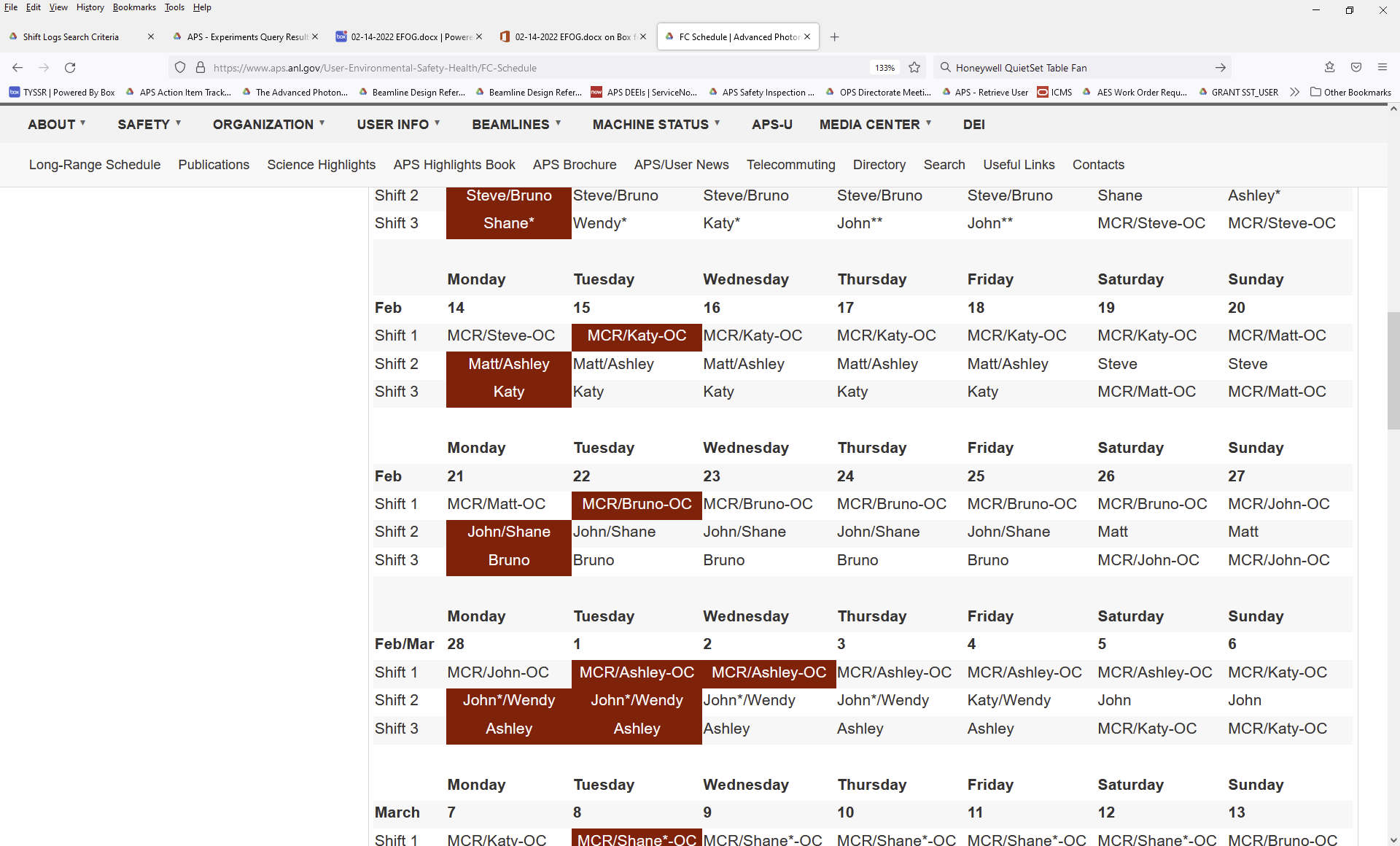 Vacation/DORs: Clay White – FLS-Hopefully will be cleared to telecommute this week.
Katy Green-Telecommute 2/25
Steve Bogdan-Telecommute 2/21
Ashley Wayman-DOR 2/25Nena Moonier-VAC 2/21Ongoing Work:25ID – TBD on next shielding mitigation tests. Still some issues LBB – finishing up final details 437 LOM – nearly complete. Only small items on punch listEvents to Report:1-BM water leak from gravity feed system.  Repair by MOM group on Saturday. Damage to water supply line to the mono was damaged. 14ID SS1: front end access made today to troubleshoot and repair SS1 warnings.  SS1 was observed to be opening very slowly during FERDP tests last week (taking 8-9 seconds).  Air pressure was increased and it was working fine this week.  Today air pressure set to 80 psi and shutter is very slow.  Solenoid replacement did not fix the issue, J. Gagliano and T. Clute think it is a bearing problem.  Air pressure increased to 85 psi, shutter operates normally.  14ID SS1 will be repaired during the April/May shutdown.  *As a note- if bearing replacement is needed, survey and alignment will need to be included on the work to verify the shutter before and after the work.Mod C connection was successful. Mod C provides LNDS for 18-27. Posted CCWP for air work at 31-ID-D door.  CCWP still open.8-ID-I will have the hutch door bearings replaced on 2/28 (2-day machine studies), Scheck was in today (2/21) to cut a hole in door shroud to facilitate repairs.SI will disable sensors and lock out, Riggers to lift door off rail, MOM-Vac to slide out old bearings and replace with new ones, Riggers lower door, SI replaces sensors and validates, HP completes survey on door.CCWP has been created, routed and printed. It is waiting in my office for posting next Monday (Type C survey attached).13-ID has been experiencing beam stability issues since Feb. 13th Feb 18th: Received page from BL staff, had them fill out beam stability questionnaire and contacted MCR, BL and MCR couldn’t find any issues on their ends, MCR calls storage ring manager and physicist. Feb 19th : MCR tells BL staff they did improvements, beam is betterFeb 20th : Experiencing issues again, BL staff will check again on Tuesday (2/22)16-ID has been having issues over the last week and a half and Randy did not find anything and has passed information on to Louis.Experiments of Note:2/14/2022 - 2/21/2022ESAF 251812 at 1-BM-B.  Onsite users from SUNY.  02/22/22 - 02/28/22.  Radioactive SamplesESAF 251407 at 10-ID-B.  Onsite user from BIO.  02/23/22 - 02/28/22.  Radioactive SamplesESAF 251213 at 16-ID-B.  Onsite users from LANL.  02/22/22 - 02/24/22.  Explosive Materials Round Table DiscussionNenaCovid weekly testing.  Please make sure you attend your time slot.  Absences are noted and sent to supervisor.   Roughly 1400 people are registered for covid testing.APS has purchased KN95 masks and are in the stockroom.  Current masks are still viable but this is another option.ESAF rules for submission and approval:Starting Feb 28, 20223 onsite users allowed per ESAF (total includes both external users and ANL users from divisions outside of PSC (MSD, ES, CSE, etc.))Onsite access request form (upper management approval) needed only for ESAFs in which 4 or more users are requesting onsite accessRestart plan set for Feb 28, 2022 with full implementation on March 14, 2022Hybrid work plan: Please submit Request for Flexible Work Arrangement in Workday  EFOG restart plan (effective 2/28/2022)Everyone to be onsite every day.Normal onsite hours 8:30 to 5pm:  Core hours: TBDShifts Dayshift: 8am to 4pmEvening: 2pm to 10pmWeekend: 8am to 6pmShift exchange at 3pmAny change in normal hours stated above must be discussed and approved by GL.Advance notice for telework option - Telework examples: online workshops, conferences, training.  Telework not allowed unless approved in advance.Wendy14ID SS1 (see above).LizXSD-IMG (2-BM, 7-BM, 32-ID) TYSSR: Wednesday, March 9, 2022 at 11am on Teams (FCs Katy – info received, still need info from Bruno and Steve)MattPropose change to long duration proprietary ESAF at 17-ID (ESAF ID: 251951)Treat it similar to 31 with posting over entire run, BL staff send me start/end times to update in ESAF system.Mod C connection completedBruceSubmitted a request on 1/24/22 to make sure that the ESAF (with RGD update) gets copied properly to Experiments when posted in shiftlog.  We found an issue with copying equipment info into the Experiments db.  I have identified the date when this occurred and think I have a solution.  We will need a meeting with Arvind and Jennifer.Looking at ESAFs.Shipping meeting cancelled today.  Ben has not had any users pressing to get samples back.  He will talk to Saul about their mail-in samples.  They will set up the next meeting at some point.Shane437 buildout project essentially complete. Small punch list items remain.25ID Axilon work scheduled for April. Contractor will be coming onsite from Germany.Laser room enclosure (end of 25-ID beamlines) contract awarded to Scheck. Late March start date.FMB is still scheduled for late Feb early March. This includes second mirror tank install and optics install.Shielding mitigation is still an open item. Robert Winarski is still waiting on fabrication of parts. Shops told him completion date of 3/1 for the parts.KatyNothing to report from 431 area.Bruno21st and 22nd of February 8-ID detector maintenanceNeed revisit rerouting of gas cabinet lines at Sector 5.  Need to work this out with Andy Stevens.JohnFew routine rads this week.  See the schedule on the web.SteveGlobal Controls to come to 35; date TBDAshleyAAA appliance contractor visit at 24ID on 2/28. Work at 31 is done.  Will take down CCWP.